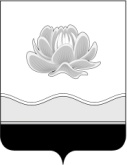 Российская ФедерацияКемеровская область Мысковский городской округСовет народных депутатов Мысковского городского округа(шестой созыв)Р Е Ш Е Н И Еот 16 сентября 2020г. № 54-нО внесении изменений в решение Совета народных депутатов Мысковского городского округа от 28.08.2019 № 43-н «Об установлении тарифов на услуги, предоставляемые подведомственными учреждениями муниципального казенного учреждения «Управление культуры, спорта, молодежной и национальной политики Мысковского городского округа»ПринятоСоветом народных депутатовМысковского городского округа15 сентября 2020 годаВ соответствии с пунктом 4 части 1 статьи 17 Федерального закона от 06.10.2003  № 131-ФЗ «Об общих принципах организации местного самоуправления в Российской Федерации», руководствуясь пунктом 6 части 1 статьи 32 Устава Мысковского городского округа, Совет народных депутатов Мысковского городского округар е ш и л:1. Приложение к решению Совета народных депутатов Мысковского городского округа от 28.08.2019 № 43-н «Об установлении тарифов на услуги, предоставляемые подведомственными учреждениями муниципального казенного учреждения «Управление культуры, спорта, молодежной и национальной политики Мысковского городского округа» изложить в новой редакции, согласно приложению к настоящему решению.2. Настоящее решение направить главе Мысковского городского округа для подписания и опубликования (обнародования) в установленном порядке.3. Настоящее решение вступает в силу со дня, следующего за днем его официального опубликования.4. Контроль за исполнением настоящего решения возложить на комитет Совета народных депутатов Мысковского городского округа по развитию экономики, бюджету, налогам и финансам, администрацию Мысковского городского округа.Председатель Совета народных депутатовМысковского городского округа                                                               А.М. КульчицкийГлава Мысковского городского округа                                                         Е.В. ТимофеевПриложение к решению Совета народных депутатовМысковского городского округаот 16.09.2020г. № 54-н«Приложение к решению Совета народных депутатовМысковского городского округаот 28.08.2019г. № 43-нТАРИФЫ на услуги, предоставляемые подведомственными учреждениями муниципального казенного учреждения «Управление культуры, спорта, молодежной и национальной политики Мысковского городского округа»* Услуги, указанные в пунктах 1, 2, 4, 21.2, 22.2, 39.2 настоящего Приложения, для детей из малоимущих и многодетных семей, детей-сирот, детей, оставшиеся без попечения родителей, и инвалидов  предоставляются бесплатно один раз в неделю.** Услуги, указанные в пунктах 23.2, 24.2, 27.3, 27.4 настоящего Приложения, для детского населения в возрасте до 3 лет, предоставляются бесплатно.*** Детское население, не отнесенное к возрастным категориям, указанным в настоящем Приложении, считать в возрасте до 18 лет.». №Наименование услугиЕдиница измеренияЦена (тариф), руб.1.Разовое посещение физкультурно-оздоровительного занятия в СОК «Олимп» (Муниципальное бюджетное физкультурно-спортивное учреждение «Спортивная школа им. Олимпийского чемпиона А. Воронина (далее МБФСУ «СШ им. А. Воронина»))1,5 часа502.Разовое посещение физкультурно-оздоровительного занятия в СК «Энергетик» (Муниципальное бюджетное физкультурно-спортивное учреждение  «Спортивная школа № 1» (далее - МБФСУ «СШ № 1»))1,5 часа503.Разовое посещение физкультурно-оздоровительного занятия в СК «Энергетик» (МБФСУ «СШ № 1») с предоставлением услуг тренера:1,5 часа3.1.для взрослого населения1703.2.для детского населения704.Разовое посещение физкультурно-оздоровительного занятия в СК «Меркурий», СОК «Ключевой», в зале единоборств (Муниципальное бюджетное учреждение «Молодежный спортивно-оздоровительный комплекс «Центр» (далее - МБУ «МСОК «Центр»))1,5 часа505.Разовое посещение физкультурно-оздоровительного занятия в СК «Меркурий», СОК «Ключевой», в зале единоборств (МБУ «МСОК «Центр») с предоставлением услуг тренера:1,5 часа5.1.для взрослого населения1405.2.для детского населения706.Разовое посещение занятия по фитнесу СОК «Ключевой» (МБУ «МСОК «Центр») с предоставлением услуг тренера 1,5 час1007.Месячный абонемент на посещение физкультурно-оздоровительных занятий в СОК «Олимп» (МБФСУ «СШ им. А. Воронина»)12 занятий в месяц по 1,5 часа5008.Месячный абонемент на посещение физкультурно-оздоровительных занятий в СК «Энергетик» (МБФСУ «СШ № 1»)12 занятий в месяц по 1,5 часа5009.Месячный абонемент на посещение физкультурно-оздоровительных занятий в СК «Меркурий», СОК «Ключевой», в зале единоборств (МБУ «МСОК «Центр»)12 занятий в месяц по 1,5 часа50010.Эксплуатация СОК «Олимп» (МБФСУ «СШ им. А. Воронина») для проведения физкультурно-оздоровительных мероприятий и для занятий физкультурой и спортом1 час330011.Эксплуатация СК «Энергетик» (МБФСУ «СШ № 1») для проведения физкультурно-оздоровительных мероприятий и для занятий физкультурой и спортом в зданиях1 час330012.Эксплуатация СК «Энергетик» (МБФСУ «СШ № 1») для проведения физкультурно-оздоровительных мероприятий и для занятий физкультурой и спортом в зданиях, сооружениях1 час500013.Эксплуатация футбольного поля, легкоатлетической дорожки, воркаута СК «Энергетик» (МБФСУ «СШ № 1») для проведения физкультурно-оздоровительных мероприятий и для занятий физкультурой и спортом1 час80014.Эксплуатация футбольного поля «Ключевой» (МБФСУ «СШ № 1») для проведения физкультурно-оздоровительных мероприятий и для занятий физкультурой и спортом1 час50015.Эксплуатация волейбольной площадки, баскетбольной площадки, хоккейного корта СК «Энергетик» (МБФСУ «СШ № 1») для проведения физкультурно-оздоровительных мероприятий и для занятий физкультурой и спортом1 час25016.Эксплуатация зала единоборств на СК «Энергетик» (МБФСУ «СШ № 1») для проведения физкультурно-оздоровительных мероприятий и для занятий физкультурой и спортом1 час60017.Эксплуатация игрового зала на СК «Энергетик» (МБФСУ «СШ № 1») для проведения физкультурно-оздоровительных мероприятий и для занятий физкультурой и спортом1 час80018.Эксплуатация СОК «Ключевой» (МБУ «МСОК «Центр») для проведения физкультурно-оздоровительных мероприятий и для занятий физкультурой и спортом1 час100019.Эксплуатация СК «Меркурий» (МБУ «МСОК «Центр») для проведения физкультурно-оздоровительных мероприятий и для занятий физкультурой и спортом1 час85020.Эксплуатация зала единоборств (МБУ «МСОК «Центр») для проведения физкультурно-оздоровительных мероприятий и для занятий физкультурой и спортом1 час70021.Прокат спортивного инвентаря (лыжи, коньки, ролики, самокат и др.) на СК «Энергетик» (МБФСУ «СШ № 1»):1 час21.1.для взрослого населения8021.2.для детского населения4022.Прокат спортивного инвентаря (лыжи, коньки, ролики, самокат и др.) на СОК «Ключевой» (МБУ «МСОК «Центр»):1 час22.1.для взрослого населения8022.2.для детского населения4023.Разовое посещение бассейна с сауной в Муниципальном автономном учреждении Мысковского городского округа «Спортивно-оздоровительный комплекс «Олимпиец» (далее  -МАУ МГО «СОК «Олимпиец») в будние дни до 17-00 часов:1 час23.1.для взрослого населения11023.2.для детского населения (от 3 лет до 14 лет)6024.Разовое посещение бассейна с сауной в МАУ МГО «СОК «Олимпиец» в будние дни после 17-00ч., в выходные и праздничные дни:1 час24.1.для взрослого населения15024.2.для детского населения (от 3 лет до 14 лет)7525.Разовое посещение бассейна с сауной в МАУ МГО «СОК «Олимпиец» понедельник, среда, воскресенье с 9-00ч. до     13-00ч. для пенсионеров и инвалидов 1 час9026.Разовое посещение бассейна с сауной в МАУ МГО «СОК «Олимпиец» для детей-инвалидов (до 18 лет )1 час6027.Месячный абонемент на посещение бассейна с сауной в МАУ МГО «СОК «Олимпиец» с понедельника по пятницу:Число занятий в месяц по 1 часу27.1.для взрослого населения872027.2.для взрослого населения657027.3.для детского населения (от 3 лет до 14 лет)426027.4.для детского населения (от 3 лет до 14 лет)636028.Индивидуальное посещение бассейна с сауной в МАУ МГО «СОК «Олимпиец»:28.1.группа до 13 человек включительно будние дни с 09-00ч. до 16:00ч (дополнительно 110 рублей за человека)1 час143028.2.группа до 13 человек включительно будние дни с 16-00ч. до 21-00ч. и выходные дни (дополнительно 150 рублей за человека)1 час195029.Одно койко-место в МАУ МГО «СОК «Олимпиец»:1 чел/сутки29.1.для детей до 14 лет37029.2.проживание всех категорий граждан в номере «ЭКОНОМ», без душа37029.3.проживание для работников учреждений, финансируемых из бюджетов всех уровней в номере «СТАНДАРТ»50029.4.проживание для прочих категорий граждан в номере «СТАНДАРТ»65029.5.проживание для всех категорий граждан в номере «ЭКОНОМ», без подселения100029.6.проживание для всех категорий граждан в номере «СТАНДАРТ», без подселения110029.7.проживание в номере «ЛЮКС», 2-х местный (дополнительно койко-место 650 руб.)1 чел/ сутки2 чел/сутки1300195030.Эксплуатация банкетного зала в МАУ МГО «СОК «Олимпиец»:до 12 часов30.1.предоставление банкетного зала до 10 человек1 чел.20030.2.предоставление банкетного зала от 11чел. до 20 чел.400030.3.предоставление банкетного залаот 21 чел. до 30 чел.600030.4.предоставление банкетного залаот 31 до 50 чел.1000031.Эксплуатация конференц-зала в МАУ МГО «СОК «Олимпиец»1 чел(до 12 часов)10032.Предоставление теннисного стола в МАУ МГО «СОК «Олимпиец»1 час5033.Изготовление кислородного коктейля в МАУ МГО «СОК «Олимпиец»1 шт.(400 мл)  5034.Разовое посещение соляной комнаты в МАУ МГО «СОК «Олимпиец»:30 мин34.1.для взрослого населения7034.2.для детского населения (до 14 лет)5035.Абонемент  на 10 посещений соляной комнаты в МАУ МГО «СОК «Олимпиец»:30 мин1 посещение35.1.для взрослого населения63035.2.для детского населения (до 14 лет)45036.Подарочный сертификат «Комплексный» МАУ МГО «СОК «Олимпиец»: 1 посещение:60 мин посещение бассейна, 30 мин соляной комнаты, 1 кислородный коктейль 400 мл36.1сертификат на 1 посещение20036.2сертификат на 3 посещения60036.3сертификат на 5 посещений100037.Подарочный сертификат «Соляная пещера» МАУ МГО «СОК «Олимпиец»:3 посещенияпо 30 мин14038.Подарочный сертификат «Кислородный коктейль» МАУ МГО «СОК «Олимпиец»:3 коктейля по 400 мл10039.Прокат велосипедов на базе учреждений,  подведомственных МКУ «Управление культуры, спорта, молодежной и национальной политики Мысковского городского округа»:1 час 39.1.для взрослого населения10039.2.для детского населения, пенсионеров, инвалидов7039.3.прокат велосипедов  для всех категорий (по режиму работы проката в сутки)более 3 часов40040.Обучение для детей школьного возраста по дополнительной общеразвивающей программе в области изобразительного искусства в Муниципальном бюджетном учреждении дополнительного образования «Детская школа искусств № 3» (далее МБУ ДО «ДШИ № 3»)1 чел./16 занятий в  месяц по40 мин.170041.Обучение на отделении общего эстетического образования по дополнительной общеразвивающей программе «Музыкальное образование дошкольников» (для детей от 5 до 6 лет, групповые занятия) в МБУ ДО «ДШИ № 3»1 чел./16 занятий в месяц по 30мин.150042.Обучение на отделении общего эстетического образования по дополнительной общеразвивающей программе «Предмет по выбору» (индивидуальные занятия) в МБУ ДО «ДШИ № 3»:42.1.предмет по выбору (для детей школьного возраста и взрослых) 1 чел./месяц(4 занятия по 40 мин.)140042.2.предмет по выбору (для детей школьного возраста и взрослых)1 чел./месяц(8 занятий по 40 мин.)220042.3.предмет по выбору (для детей дошкольного возраста)1 занятие (30 мин.)350